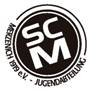 Einverständniserklärung zur Bereitstellungvon personenbezogenen Daten / Fotos im InternetFür die Öffentlichkeitsarbeit des SC 1919 Merzenich e.V. – Jugendabteilung verwenden wir Bilder von Aktionen und Veranstaltungen im Rahmen des Vereinslebens sowie Mannschaftsfotos auf der Webseite unserer Jugendabteilung. Die Webseite dient einerseits dazu, interessierten Eltern einen Einblick in unsere Jugendarbeit zu ermöglichen und andererseits als Plattform, um Erinnerungen für die teilnehmenden Kinder und Eltern festzuhalten oder online abrufbar zu machen. Auf diesen Bildern kann auch Ihr Kind zu sehen sein. Die Bilder werden ausschließlich kontextgebunden verwendet, um den Fußballverein mit seinen Aktivitäten darzustellen.Des Weiteren hat der Fußballverband festgelegt, dass die Spielberichte seit der Saison 13/14 online über „dfbnet.org“ ausgefüllt und somit die Spielerdaten im Internet bereit gehalten werden müssen. Dadurch können aber auch alle Statistiken wie z.B. Ergebnisse, Mannschaftsaufstellungen, Torschützen etc. online auf Fußball.de veröffentlicht werden.Der Verein muss daher aus Datenschutzgründen von jedem Mitglied bzw. von deren Erziehungsberechtigten das Einverständnis der Veröffentlichung einholen. Sollten Sie damit nicht einverstanden sein, kann Ihr Kind leider nicht am Spielbetrieb teilnehmen. Darauf haben wir keinen Einfluss, diese Regelung ist für uns als Verein bindend. Mit Ihrer Unterschrift bestätigen Sie, dass wir Fotos, auf denen Ihr/e Kind/er zu erkennen ist/sind, zu oben genannten Zwecken verwenden dürfen. Sollten Sie Ihr Einverständnis verweigern, werden wir das Bild Ihres Kindes (z.B. auf Mannschaftsfotos unkenntlich machen müssen).Einverständniserklärung (bitte Zutreffendes ankreuzen)Hiermit erkläre ich ___________________________________ [Name, Vorname], whft.: ___________________________________________________ [Adresse], 	mich damit einverstanden, dass die personenbezogenen Daten meines/meiner Kindes/Kinder vom elektronischen Spielbericht im Internet veröffentlicht werden;	mich damit einverstanden, dass Fotos meines/meiner Kindes/Kinder auf der Internetseite des SC Merzenich e.V. – Jugendabteilung (www.scmerzenich.de) veröffentlicht werden dürfen. Die Zustimmung ist unbefristet erteilt, kann aber ohne Angabe von Gründen widerrufen werden.Der Betreiber/Verantwortliche sichert zu, dass ohne Zustimmung des Unterzeichnenden Rechte an den in das Internet eingestellten Fotos nicht an Dritte veräußert, abgetreten usw. werden. ____________________________________Name und Geburtstag des/der Kindes/Kinder (bei mehreren Kindern bitte Rückseite nutzen)_____________________________________Datum, Unterschrift der/s Erziehungsberechtigten